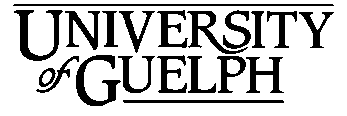        University Bookstore	 	       Ext.56692 (Tara)Textbook Requisition Form	                  Fax 519-837-3434Instructor Ext.DateDateAdmin. AssistantExt.SemesterSemesterCourse CodeStart DateEnd DateEst. Enrollment    1Book TitleBook TitleISBNISBNISBN1AuthorPublisher/Distributor©   Ed.   Vol.   Paperback    Hardcover    eBook           Looseleaf     Required       Optional        1Comments/Package DetailsComments/Package DetailsComments/Package DetailsComments/Package DetailsComments/Package Details2Book TitleBook TitleISBNISBNISBN2AuthorPublisher/Distributor©   Ed.   Vol.   Paperback   Hardcover    eBook          Looseleaf     Required       Optional        2Comments/Package DetailsComments/Package DetailsComments/Package DetailsComments/Package DetailsComments/Package Details3Book TitleBook TitleISBNISBNISBN3AuthorPublisher/Distributor©   Ed.   Vol.   Paperback   Hardcover    eBook          Looseleaf     Required       Optional        3Comments/Package DetailsComments/Package DetailsComments/Package DetailsComments/Package DetailsComments/Package Details4Book TitleBook TitleISBNISBNISBN4AuthorPublisher/Distributor©   Ed.   Vol.   Paperback   Hardcover    eBook          Looseleaf     Required       Optional        4Comments/Package DetailsComments/Package DetailsComments/Package DetailsComments/Package DetailsComments/Package Details